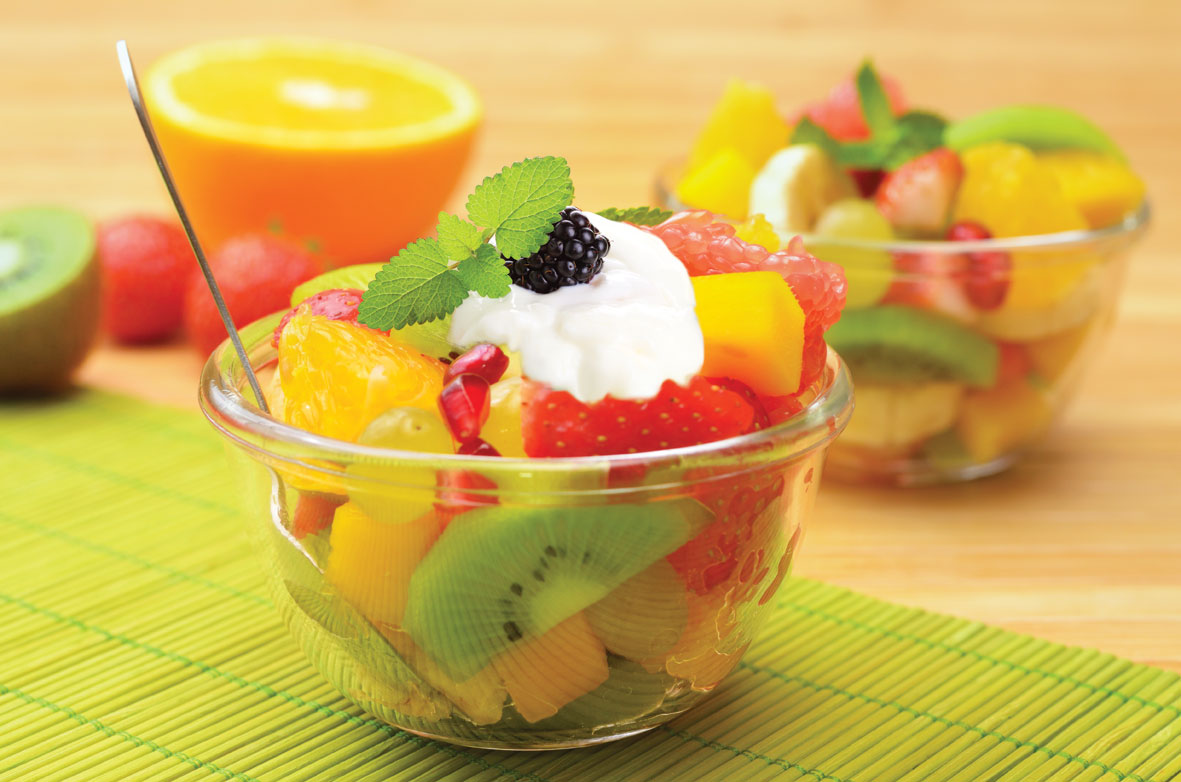 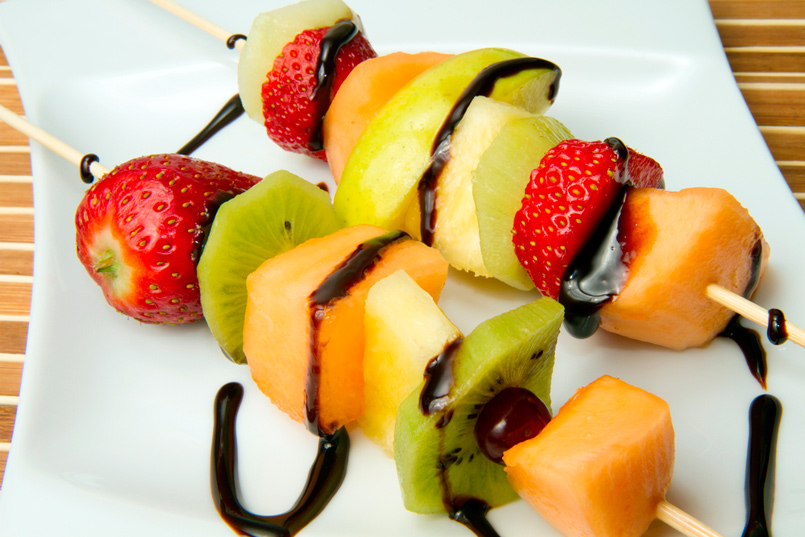                   Vgvn                       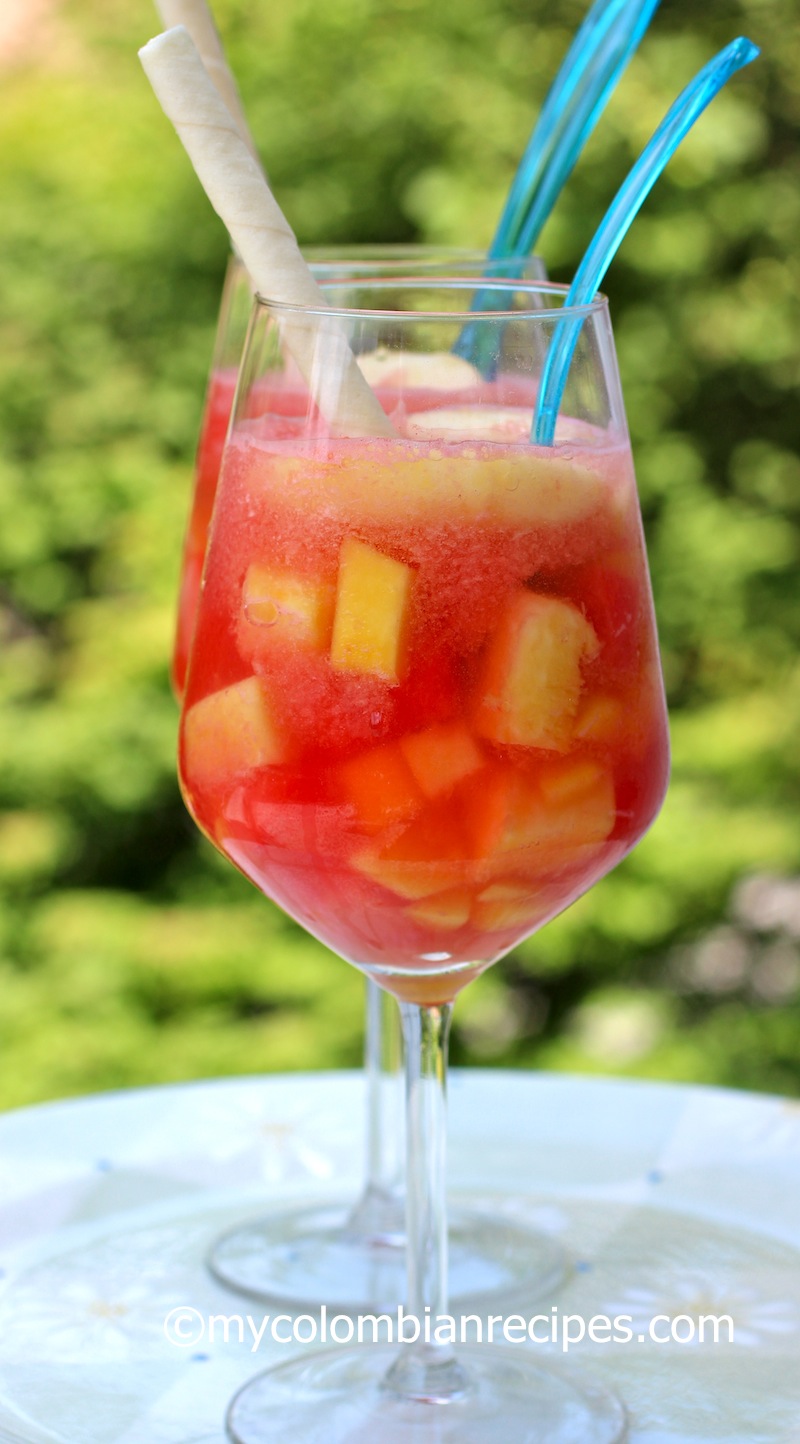 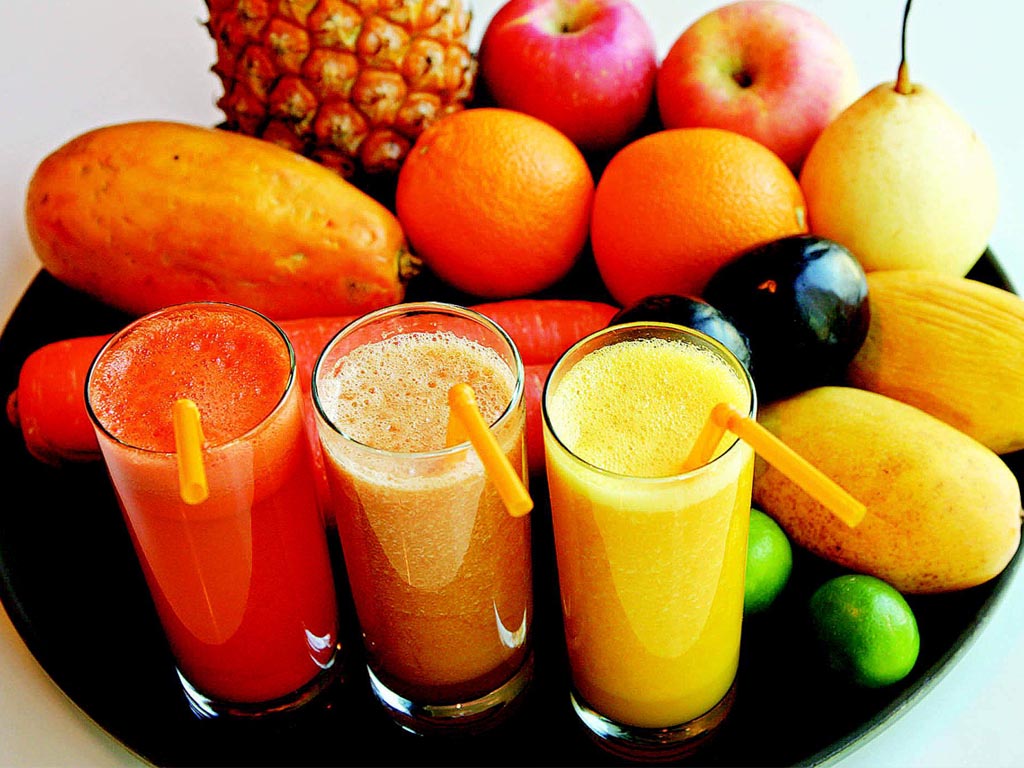 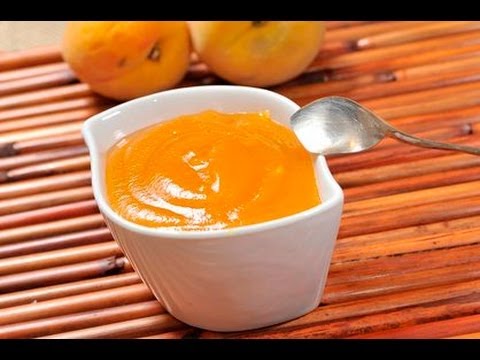 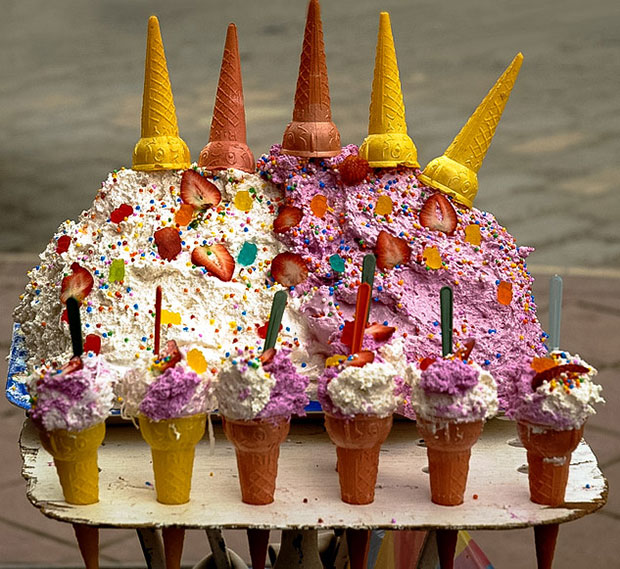 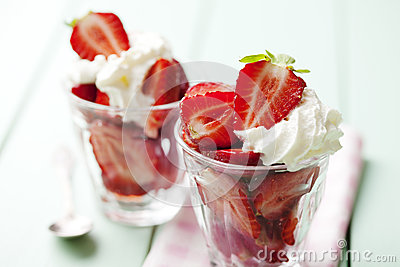 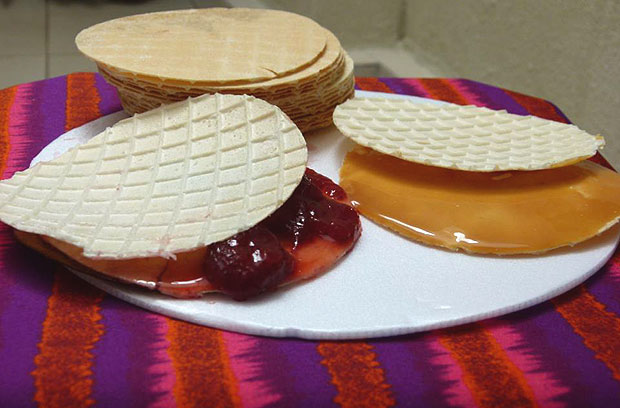 